Geachte (aankomende) ouder, verzorger,Graag wil ik u hartelijk danken voor de getoonde belangstelling in kinderopvang via Dikkertje Dap.Uw kind is uw kostbaarste bezit. Dus wilt u dat het in goede handen is. Daar zijn wij ons terdege van bewust. Wij hebben dan ook als doel uw kind(eren) zich te laten ontplooien en ontwikkelen, zowel individueel als in groepsverband, tot sociale, zelfstandige en stabiele kinderen. Met dit informatieboekje van kindercentrum Dikkertje Dap willen we u informeren over onze opvang op maat aan kinderen van 0 tot einde basisschoolleeftijd via het kindercentrum of buitenschoolse opvang (’t Speelveld). Natuurlijk is onze opvang professioneel en betrouwbaar. De leiding is gediplomeerd en er wordt voortdurend aan deskundigheidsbevordering gewerkt. Om de belangen van de ouders te behartigen zijn er twee oudercommissies. Zowel voor het kindercentrum als voor de buitenschoolse opvang. Dat is de zakelijke kant. We willen verder vooral een veilige en warme thuisbasis bieden voor uw kind(eren). Dat gevoel kunnen we niet op papier overbrengen, daarvoor nodigen we u graag uit voor een nader informatief gesprek en een rondleiding.U ontvangt hierbij informatie over de verschillende opvangsoort(en) die wij bieden en u kunt zelf kiezen waar uw belangstelling naar uit gaat. U krijgt zo een overzicht van de verschillende soorten plaatsen, de voorwaarden en de daaraan verbonden kosten. Tevens treft u een aanmeldingsformulier aan voor zowel het kindercentrum of de buitenschoolse opvang.Wij hopen dat deze informatie u voldoende duidelijkheid geeft. Voor een nader informatief gesprek en een rondleiding kunt u naar behoefte een afspraak met ons makenMet vriendelijke groet,Kindercentrum Dikkertje DapSuzanne GroothuisDirectriceTel: 073-5112179Bijlage 1: Inschrijfformulier KDV Dikkertje Dap                              23	Bijlage 2: Afnameschema invullen voor KDV Dikkertje Dap	24	Bijlage 3:  Inschrijfformulier BSO t`Speelveld                                 26	Bijlage 4: Afnameschema invullen voor BSO t`Speelveld                      28 INLEIDINGKindercentrum Dikkertje Dap biedt professionele  en kwalitatief verantwoorde opvang aan kinderen van werkende of studerende ouders in de regio Heusden.Het gevarieerde aanbod van kinderopvang binnen ons kindercentrum bestaat uit:kinderopvang voor kinderen van 0 tot 4 jaar.Kinderopvang voor kinderen van 4 tot einde basisschool leeftijdvoorschoolse opvang lunchclubnaschoolse opvang voor kinderen in de basisschoolleeftijd (eventueel met verlengde opvang)-    vakantie opvang (eventueel met verlengde opvang)In dit informatieboekje treft u informatie aan over alle mogelijkheden van kinderopvang binnen Dikkertje Dap.In het kindercentrum worden kinderen van 0 tot 4 jaar opgevangen in 2 verschillende groepen. – De babygroep deze groep is voor kinderen van 0 tot 2 jaar     - De peutergroep voor kinderen van 2 tot 4 jaarBSO ’t Speelveld biedt:- Voorschoolse opvang (VSO) is voor school- Tussen schoolse opvang (TSO) op onze lunchclub tussen de middag een              boterham eten.-  Naschoolse opvang (NSO) is na school-  Buitenschoolse opvang (BSO) is vakantie opvang en op ADV- dagenKenmerkend voor deze vormen van opvang is:kinderen zo prettig mogelijk laten deelnemen aan het groepsleven;dat deelname aan het groepsleven een verruiming kan betekenen van sociale, emotionele en cognitieve ontwikkeling van het kind;de gezellige en huiselijke sfeer.ALGEMENE INFORMATIE OVER PLAATSING PlaatsingsbeleidDit plaatsingsbeleid is van toepassing op alle opvangsoorten die aangeboden worden door ons kindercentrumPlaatsingsprocedureInschrijven voor kinderopvang kan vanaf het moment dat de ouder(s) een kind(eren) heeft of verwacht.Inschrijven voor de voorschoolse opvang, lunchclub en/of  buitenschoolse opvang kan vanaf het moment dat het kind 3 jaar is.Inschrijving vindt plaats door de inzending van het aanmeldingsformulier en betaling van het inschrijfgeld van € 12,50 per aanmeldingsformulier.De ontvangstdatum van het aanmeldingsformulier en de vergoeding geldt als inschrijvingsdatum. Indien directe plaatsing niet mogelijk is wordt uw kind op de wachtlijst geplaatst. U ontvangt hiervan een bevestiging.Inschrijving voor één van de voorzieningen van Dikkertje Dap van een kind dat reeds binnen ons kindercentrum geplaatst is gebeurt na ontvangst van het aanmeldingsformulier. Hiervoor is geen inschrijfgeld verschuldigd.Is directe plaatsing mogelijk dan ontvangt u een contract in tweevoud en een machtigingsformulier ter ondertekening. Verder worden zo snel mogelijk de algemene voorwaarden toegezonden. Dit gebeurt binnen 2 maanden. Indien aanmelding binnen twee maanden voor daadwerkelijke plaatsing plaats vindt wordt hiervan afgeweken.Er wordt geplaatst met inachtneming van bovenstaande beschreven procedure en de hierna te noemen plaatsingscriteria. De minimale leeftijd voor plaatsing is voor dagopvang 10 weken, voor buitenschoolse opvang 4 jaar.Op het aanmeldingsformulier worden de gewenste dagdelen vermeld.De minimale afname is vastgesteld op:Een dagdeel per week voor het kindercentrumEen dagdeel per week voor de buitenschoolse opvangEen keer per week voor de voorschoolse opvang.De plaatsing start vanaf de datum die op het contract staat en die met u is overeengekomen.Voorafgaand aan de eerste dag van opvang vindt nog een intakegesprek plaats.PlaatsingscriteriaDe volgorde van plaatsen zoals vastgesteld door Dikkertje Dap is als volgt:	                           1. kinderen van personeel van kindercentrum Dikkertje Dap2. tweede en volgende kinderen uit eenzelfde gezin3. mutaties in de plaatsing4. nieuwe kinderenOp de buitenschoolse opvang worden kinderen geplaatst die op moment van plaatsing een directe relatie hebben met Dikkertje Dap.Zowel kinderen van de Lambertusschool, vijfhoeven en wilgen kunnen terecht op onze BSO.Bij gedeeltelijke plaatsing blijft het kind op de wachtlijst staan voor die dagdelen dat (gewenste) plaatsing niet mogelijk is.Indien de klant een structurele uitbreiding van dagdelen wil, of de dagdelen structureel wil wijzigen, moet de klant een schriftelijke aanvraag hiertoe indienen deze wordt op volgorde van binnenkomst behandeld. Opzegging gebeurt schriftelijk met inachtneming van de termijn van 2 maanden. Het contract voor het kinderdagverblijf eindigt, afhankelijk van de geboortedatum, de laatste dag van de maand waarin het kind vier jaar wordt. Deze datum staat vermeld op het contract.Het contract voor de buitenschoolse opvang eindigt conform de einddatum op de plaatsingsovereenkomst c.q. overeenkomst tot opdracht. Deze is vastgesteld op de laatste dag van de maand waarin het schooljaar van groep 8 eindigt.Bij voortijdige beëindiging van de plaatsing, of gedeeltelijke beëindiging van de plaatsing, geldt een wederzijdse opzegtermijn van twee maanden.Wenperiode voor plaatsingEen kind mag in de 2 weken voorafgaande aan de daadwerkelijke plaatsingsdatum  1 dag of dagdeel per week komen om te wennen.            Tijdens het intakegesprek wordt met de groepsleiding het dagdeel, de tijd,            wel of niet aanwezig van ouder etc. besproken.        PEDAGOGISCH BELEIDInleidingHet pedagogisch beleid geeft u een indruk van het pedagogische klimaat binnen ons kindercentrum. Dit beleid is het uitgangspunt voor de pedagogische werkplannen die gehanteerd worden. Voor de groepsleiding vormt dit beleidsplan het uitgangspunt van hun handelen. Het pedagogisch beleid geeft u een eerste indruk, hierin staat vooral benoemd wat we belangrijk vinden en waarom, in de pedagogisch werkplannen die gehanteerd worden staat beschreven op welke manier wij dit bereiken. Op iedere groep is een werkplan aanwezig.Visie en uitgangspuntenWij  gaan er vanuit dat kinderen een goede basis nodig hebben waaruit zij tot ontwikkeling komen. Daarom vinden wij het belangrijk om bij te dragen aan deze basis.De eerste basisbehoeften die een kind nodig heeft zijn voor ons:VoedingRustRegelmaatReinheidVeiligheidWelbevindenOp het moment dat het kind deze basisbehoeften heeft, komt het makkelijker tot ontwikkeling van motoriek, taal en creativiteit.Het welbevinden van kinderen komt tot uiting in competenties zoals sociaal emotionele veiligheid, persoonlijke competentie, sociale ontwikkeling en normen en waarden.Deze competenties vormen dan ook de basis van ons pedagogisch handelen.Binnen de groepsopvang worden de kinderen opgevangen in stamgroepen. Een stamgroep vormt de “thuisbasis” van het kind binnen de opvang. De stamgroep wordt begeleid door een team van vaste leiding.Binnen ons kindercentrum  wordt er gewerkt met de volgende stamgroepen:Babygroep, hier worden kinderen van 0-2 jaar opgevangen. Er zijn maximaal 11 kinderen per dagdeel aanwezig met 3 leidsters.Peutergroep, hier worden kinderen van 2-4 jaar opgevangen. Er zijn maximaal 16 kinderen per dagdeel aanwezig met 2 leidsters.Binnen de buitenschoolse opvang worden maximaal 40 kinderen opgevangen. Er zijn 2 stamgroepen en er zitten maximaal 20 kinderen per groep in:1e  stamgroep, hier worden 20 kinderen opgevangen van 4 t/m 6 jaar. Er zijn 2 leiding gevende.2e stamgroep, hier worden 10 kinderen opgevangen van 7 t/m 12 jaar. Er is 1 leiding gevende. Als er meer als 10 kinderen op deze groep aanwezig zijn wordt daar een 2e leiding gevende bij gezet. Onze  BSO  ‘T – Speelveld is op een aparte locatie gevestigd, aan de priemsteeg (sportcomplex Haarsteeg).  Zoals al gezegd vormt de stamgroep de “thuisbasis” van het kind binnen de opvang. De groep is er voor de rustactiviteiten zoals eten, drinken, slapen, spelactiviteiten. Andere activiteiten spelen zich ook buiten de stamgroep af, zoals buitenspelen, wandelen, creativiteit, grove motorische activiteiten.Deze activiteiten kunnen per dag verschillen. Verdere uitwerking hiervan kunt u in de werkplannen per groep vinden.Pedagogisch beleidsplan en de praktijkIn het pedagogisch beleidsplan worden de volgende competenties uitgewerkt:Sociaal-emotionele veiligheidPersoonlijke competentieSociale competentieOverdracht van waarden en normenSociaal emotionele veiligheidWij vinden het belangrijk dat de groepsleiding een ontspannen en open sfeer creëert binnen de groep. Dit doen wij door een veilige situatie voor kinderen te bieden waarin het kind vertrouwen in de leiding en in de groep kan krijgen. De groepsleiding neemt het kind serieus en straalt daarmee een respectvolle houding uit naar het kind.Het serieus nemen gebeurt door verbale en non-verbale communicatie met de kinderen. De groepsleiding zal het kind vooral positieve aandacht geven. Dit stimuleert het zelfvertrouwen en het gevoel van eigenwaarde van het kind. Het creëren van een ontspannen en open sfeer waarin het kind zich veilig voelt wordt ook bereikt doordat de groepsleiding zich verdiept in de persoonlijke behoeften van het kind. Zij staat open voor de wensen van het kind. Indien deze wensen niet haalbaar zijn, zal er met het kind gecommuniceerd worden.Zeker bij jonge kinderen is het belangrijk dat de groepsleidster een informatie overdracht aan de ouders geeft. Wij vinden het belangrijk dat ouders weten hoe het met hun kind gaat op de opvang. Kinderen hechten aan continuïteit (de ouders meestal ook).Om deze reden werken wij met vaste leidsters op de stamgroep, zodat kinderen een band met hun groepsleidster kunnen opbouwen. Ook wordt er zoveel mogelijk met vaste invalleidsters gewerkt, zodat ook deze bekend zijn. Voor het gevoel van veiligheid en vertrouwen hanteren wij ook een basisstructuur door de dag heen, waarbij er vaste herkenningsrituelen voor de kinderen zijn. Bijv. activiteitenmomenten, eetrituelen, opruimrituelen, fruit eten etc.Wij gaan ervan uit dat door de duidelijkheid en herkenning die kinderen dagelijks ondervinden binnen deze organisatie, het gevoel van veiligheid versterkt wordt. Ook aan het wennen van kinderen wordt bijzondere aandacht besteed. Kinderen zijn in een voor hen onbekende situatie, hierin begeleiden wij hen.Persoonlijke competentieDe kinderen worden in een groep opgevangen. Kinderen in een groep kunnen veel van elkaar leren. Wij vinden het wel belangrijk ieder kind als een individu te zien en te aanvaarden zoals het is. Ieder kind is anders en ieder kind heeft een andere achtergrond. Wij respecteren deze achtergrond en accepteren hiermee het kind zelf.Wij leren kinderen om te gaan met deze diversiteiten. Wij gaan ervan uit dat anders niet slechter hoeft te zijn en stimuleren kinderen hier ook in. Hier gebruiken wij diverse spelmaterialen voor zoals bijv. in de poppenhoek, emotiespelletjes etc.Ons spel en activiteiten aanbod is afgestemd op de diverse ontwikkelingsfases van het kind. Hierbij wordt het eigen ontwikkelingstempo van het kind gerespecteerd. Door middel van spelaanbod heeft de groepsleidster mogelijkheden deze ontwikkeling te stimuleren. De inrichting van de groepen is afgestemd op de ontwikkeling van de kinderen. Er zijn diverse hoeken gecreëerd waar kinderen kunnen spelen. Hierdoor wordt het kind uitgenodigd tot het maken van keuzes.De leidsters bieden de kinderen diverse spelvormen aan, waarbij ook drukke en rustmomenten afgewisseld worden. Samen met het kind proberen de leidsters het kind uit te dagen tot nieuwe dingen, de leidster heeft hier een begeleidende en motiverende rol in. Dingen waar het kind goed in is worden verder uitgediept  in het spel. Tijdens de gehele opvangperiode wordt er aandacht besteed aan leermomenten van het kind. Kinderen die in een groep opgevangen worden leren delen, wachten, samen spelen, samen ruzie maken en weer oplossen. Soms zijn dit spontane gebeurtenissen waar de leiding op in speelt, vaak zijn het momenten  waar bewust op ingespeeld wordt.Wij vinden het belangrijk om bijzondere aandacht aan taal en motoriek te besteden, dit wordt d.m.v. spel gestimuleerd (bijv. door het zingen van liedjes, gesprekjes, balspelletjes, dansspelletjes etc.). Wij vinden het ook erg belangrijk om de creatieve en muzikale ontwikkeling van kinderen te stimuleren. Hierbij is voor ons het eindproduct niet het belangrijkste. Wij vinden het proces er naar toe, de ontwikkeling hierin en het plezier in de activiteit zeker zo waardevol.Sociale competentieDe sociale competentie van kinderen is een belangrijk onderdeel van het groeien naar volwassen zijn. Ieder mens komt in contact met anderen. Wij vinden het belangrijk dat kinderen zich prettig voelen in deze contacten en leren omgaan met diverse situaties, hoe moeilijk het soms ook is. Kenmerkend voor kinderen is dat zij in toenemende mate zelfstandig deelnemen aan hun omgeving. Belangrijke onderdelen uit de sociale ontwikkeling van kinderen vinden wij:Interesse in andere mensen krijgenHet overnemen van allerlei gedragingen en ideeën van anderenHet verkrijgen van vaardigheden in het contact met anderenAan de andere kant ontwikkelt het kind ook zijn eigen identiteit. Een deel hiervan is in aanleg aanwezig, een ander deel wordt gevormd door de invloed van de omgeving van het kind. Wij als organisatie spelen een grote rol hierin.De groepsleidsters ondersteunen de kinderen in de interactie onderling.Het opbouwen van vriendschappen met anderen gaat niet altijd vanzelf. Kinderen komen hierin hun eigen grenzen en die van andere tegen. Dit betekent dat wij de kinderen ook ondersteunen in het voorkomen van conflicten. Een belangrijk onderdeel hierin is het leren “ruzie maken”. Wij vinden het belangrijk dat kinderen vertellen aan de ander wat zij niet prettig vinden en zelf een oplossing leren zoeken. De groepsleidster praat hierover met de kinderen, doet dingen voor en stimuleert ze om de grenzen hierin te verleggen. Kinderen binnen onze organisatie maken deel uit van een groep. Door middel van ons dagaanbod leren kinderen spelenderwijs omgaan met een groep. Belangrijke aspecten die kinderen leren van een deel van de groep zijn:Leren delenSamenwerkenSamen ervarenVoor je zelf opkomenDe groepsleiding hanteert verschillende activiteitenvormen om de sociale ontwikkeling van kinderen te begeleiden. Hierin wordt een balans gezocht in activiteiten die met de gehele groep zijn, activiteiten in kleine groepjes en activiteiten met individuele kinderen.Overdracht van normen en waardenDe overdracht van normen en waarden is een belangrijk onderdeel in de ontwikkeling van kinderen. Op hert moment dat kinderen omgaan met anderen krijg je ook te maken met de persoonlijke cultuur van anderen. Hiervoor zijn omgangsvormen, afspraken en regels nodig. De groepsleiding besteed hier veel aandacht aan met de kinderen. Dit gebeurt d.m.v. rollenspellen, verhalen, voorlezen, liedjes zingen, samen spelen etc.Kinderen worden ook op een op het ontwikkelingsniveau afgestemde manier aangesproken op hun handelen. Ook door middel van het vieren van de seizoenen, jaarfeesten en verjaardagen brengen wij kinderen in contact met andere rituelen.Ook het wennen en afscheid nemen zijn momenten waarin kinderen met omgangsvormen kennis maken. Ouders nemen op verschillende manieren afscheid van hun kind en die mogelijkheid moet er ook zijn vinden wij. Het belangrijkste van het overbrengen van normen en waarden vinden wij het voorbeeld dat leidsters zelf geven.Bij de werving van nieuwe personeelsleden wordt hier ook uitgebreid op geselecteerd. Nieuwe leidsters komen om deze reden altijd eerst een dag “proefdraaien” voordat zij officieel aangenomen worden. Op deze dag wordt er naar de natuurlijke omgangshouding van de leidster gekeken. Tijdens het werk spreken de leidsters elkaar ook aan op het gedrag.Wij hopen dat wij u hiermee een goede eerste indruk hebben kunnen geven in ons pedagogisch denken en handelen. Op het moment dat u verdere interesse hebt kunt u altijd het pedagogisch beleidsplan opvragen. Hierin staat beschreven op welke manier wij bovenstaande visies bereiken.OUDERPARTICIPATIEOudercommissieDe medezeggenschap voor ouders is vastgelegd in de Wet Kinderopvang. Binnen Kindercentrum Dikkertje Dap is die medezeggenschap conform de wet geregeld.  Op dit moment is er een OC (oudercommissie) voor Kindercentrum Dikkertje Dap. De oudercommissie adviseert de organisatie ten aanzien van het pedagogische beleidsplan, voedingsaangelegenheden, risico-inventarisatie veiligheid en gezondheid, openingstijden etc. De OC overlegt met de hoofdleidster en de directeur.  OudercontactenOp verschillende momenten en op verschillende manieren is er contact met de ouders: Tijdens de momenten dat u uw kind komt brengen en halenDoor het schrijven in de schriftjes door groepsleiding en ouders. Deze schriftjes worden gebruikt bij de dagelijkse kringgesprekkenTijdens thema- en/of ouderavonden, die minimaal 1x per jaar worden gehouden.Op eigen verzoek van de oudersInloopspreekuur op maandagmiddag in het kantoor.Door middel van het maandelijks verschijnen van een nieuwsbriefBij de 10-minuten-gesprekkenOVERIGE INFORMATIEVeiligheid- en gezondheidsbeleidKindercentrum Dikkertje Dap  voert jaarlijks risico-inventarisaties met betrekking tot veiligheid en gezondheid uit. De bevindingen worden vastgelegd in een verslag en er wordt een actieplan opgesteld dat uitgevoerd moet worden. Het is een gestructureerde manier om de veiligheid en gezondheid  binnen onze kindercentrum te waarborgen en de risico’s terug te brengen naar een aanvaardbaar niveau.KlachtenregelingAls de ouder een klacht heeft kan dit altijd besproken worden met de leidsters en anders met de hoofdleidster of directie. We gaan ervan uit dat we dat samen kunnen oplossen door een goed gesprek. Lukt dit niet dan heeft ons kindercentrum een klachtenprocedure. De klacht wordt schriftelijk ingediend. Dit kan bij iedere medewerker van ons kindercentrum. De ontvanger en behandelaar van de klacht handelt conform “klachtenregeling van Dikkertje Dap”. Wilt u uw klacht liever aan een onafhankelijke commissie voorleggen, dan kunt u zich wenden tot de geschillencommissie kinderopvang en peuterspeelzalen. (www.degeschillen commisieTijdens het intakegesprek ontvangt u hier over een folder, met tevens de klachtenregeling van Dikkertje Dap.VerzekeringenDikkertje Dap  heeft een wettelijke aansprakelijkheidsverzekering en een ongevallen-verzekering afgesloten voor de gebruikers van onze opvang. ProtocollenHet kindercentrum Dikkertje Dap hanteert diverse protocollen zoals ten aanzien van ziekte bij kinderen maar ook bijvoorbeeld parkeren van auto’s, luizenzakken voor de kinderen etc.. In de huisregels worden deze nader toegelicht. U ontvangt deze bij uw inschrijving.FactureringU ontvangt iedere maand een factuur van ons waarop de afgenomen uren volgens contract staan en de eventueel extra afname.OPVANGSOORTENKinderdagverblijfDoel van deze vorm van opvang is op professionele wijze een kwalitatief verantwoorde opvang en verzorging te bieden aan kinderen van 0 tot 4 jaar.De groepsleiding besteedt naast het groepsleven vanzelfsprekend aandacht aan de individuele benadering van uw kind. Het kindercentrum biedt een veilige omgeving met geschikt spelmateriaal en goede speelmogelijkheden.PersoneelBinnen het dagverblijf wordt uitsluitend gewerkt met gediplomeerde leidsters conform CAO kinderopvang. Naast de vaste leiding wordt gewerkt met invalkrachten die eveneens conform CAO kinderopvang gekwalificeerd zijn. Regelmatig is er op elke groep een stagiaire boventallig aanwezig. Per groep wordt zoveel mogelijk gewerkt met een vast team. Het personeel werkt volgens vooraf vastgestelde roosters afhankelijk van het aantal aanwezige kinderen in een groep. Er wordt gewerkt conform de normen zoals deze vastgelegd zijn in het convenant kwaliteit kinderopvang.Voor dagopvang gelden de volgende regels: één leidsters per vier aanwezige kinderen tot 1 jaar; één leidsters per vijf aanwezige kinderen van 1-2 jaar’ één leidsters per zes aanwezige kinderen van 2-3 jaar; één leidster per acht aanwezige kinderen van 3-4 jaar. Bij kinderen van verschillende leeftijden in één groep wordt een gemiddelde gehanteerd.Openingstijden en vakantieregelingHet kindercentrum is 52 weken per jaar geopend. Op algemene feestdagen en tijdens carnaval en op dagen, vastgesteld in de jaarlijkse vakantieregeling, is het kinderdagverblijf gesloten, in de zomerperiode is het kinderdagverblijf geopend. De dagen waarop we gesloten zijn worden uiteraard tijdig aangekondigd. De dagen voor kerst zoals de dag van kerstavond zijn we om 16.00uur gesloten dit telt ook voor oudejaarsdag.CapaciteitBinnen het kinderdagverblijf worden de kinderen opgevangen in stamgroepen. Een stamgroep vormt de “thuisbasis” van het kind binnen de opvang. Een stamgroep wordt begeleid door een team van vaste leidsters.Binnen het kinderdagverblijf vindt hele en/of halve dagopvang plaats in een babygroep. Hier worden kinderen van 0-2 jaar opgevangen. Er zijn maximaal 9 baby’s per dagdeel aanwezig met 2 leidsters en 11 baby’s met 3 leidsters. Ook is er een peutergroep van 2 tot 4 jaar. In deze groep zijn maximaal 16 kinderen per dagdeel aanwezig met 2 leidsters. OpeningstijdenHet kinderdagverblijf is geopend van 		07:30 – 18:00 uurDe tijden van de afzonderlijke dagdelen zijn:	07:30 – 13:00 uur							12:30 – 18:00 uurKinderen kunnen ’s ochtends gebracht worden tussen 7:30 en 9:00 uur, tussen de middag gebracht of gehaald worden tussen 12:30 en 13:00 uur en aan het eind van de dag tussen 16:30 en 18:00 uur weer gehaald worden.Manier van werkenBinnen het dagverblijf proberen we met elkaar een sfeer te maken waarbinnen de kinderen de gelegenheid krijgen zich naar eigen vermogen te ontwikkelen. Hierbij hebben veiligheid, vertrouwen en hygiëne een hoge prioriteit. De uitgangspunten voor onze manier van werken zijn vastgelegd in het pedagogische beleidsplan. Dit plan ligt ter inzage.In de omgang met baby’s wordt uitgegaan van eigen behoeften en ritme van het kind. De tijden van de voedingen worden zoveel mogelijk aangepast aan de tijden die het kind thuis gewend is. Er is dan ook geen vaste dagindeling. Langzamerhand verandert het ritme en wordt steeds meer de dagindeling van de peutergroepen benaderd.Bij de peuters wordt de dag bepaald door enkele vaste punten zoals fruit eten, lunch etc. Tussendoor spelen kinderen met speelgoed dat ze zelf kiezen. Ook worden meer gerichte activiteiten aangeboden. Regelmatig wordt rond een bepaald thema gewerkt.Om uw kind de kans te geven zich thuis te voelen is het advies om minimaal 2 dagdelen af te nemen. Op deze manier ontstaat regelmaat in het bezoeken van het dagverblijf en kan een goed contact opgebouwd worden met groepsgenootjes en leiding. Voorafgaand aan plaatsing kan uw kind een dag(deel) bij ons komen wennen.Globale standaard dagindeling peuters07.30 - 09.00 uur 	brengen van de kinderen, vrij spelen, vervolgens opruimen09.00 - 09.15 uur	het voorlezen van de schriftjes tijdens de kring09.30 - 10.00 uur	fruit eten10.00 - 10.30 uur	plassen, handen wassen en verschonen10.30 - 11.30 uur	ochtend programma11.30 - 12.15 uur 	eten12.15 - 12.30 uur 	wassen, plassen en verschonen12.30 - 13.00 uur 	halen en brengen of op bed leggen13.00 - 14.30 uur 	evt slapen, rusten of een boekje lezen14.30 - 15.15 uur 	opstaan15.15 - 16.30 uur 	middag programma16.30 - 18.00 uur 	ophalen van de kinderenDe lunchclubDoel van deze vorm van opvang is om op professionele wijze een tussen schoolse opvang te bieden. Deze vorm van opvang is bedoeld voor ouders die hun kind niet tijdens de lunch op kunnen halen of op school willen laten overblijven, maar graag willen dat ze even weg van school op een rustige plek een boterham kunnen eten. In een huiselijke sfeer wordt het kind een mogelijkheid geboden om op zijn gemak een boterham te eten en te drinken.Het voordeel van de lunchclub is dat er meer controle is op wat u kind daadwerkelijk eet omdat de kinderen in een klein groepje eten. Ook is het prettig dat de opvang voor brood, beleg en drinken zorgt. Dus hoeft u kind niet heel de dag met een volle tas te lopen en ook brengt het thuis op de ochtend een stukje rust want de kinderen hoeven geen lunch mee naar school te nemen.PersoneelBinnen de lunchclub wordt ook gewerkt met conform CAO kinderopvang gekwalificeerde leidsters daarbij ondersteunt door een stagiaire, die boventallig op de groep aanwezig is.Stamgroepen Ook op de lunchclub worden de kinderen opgevangen in een stamgroepBuitenschoolse opvangDe doelstelling van buitenschoolse opvang is het bieden van een pedagogisch verantwoorde groepsopvang aan kinderen in de leeftijd van 4 tot einde basisschoolleeftijd. De dienstverlening is bedoeld voor ouders die door hun werktijden niet in staat zijn hun kinderen na school en in de vakanties op te vangen.Het uitgangspunt binnen deze opvang is dat de tijd die een kind in de buitenschoolse opvang doorbrengt wordt gezien als vrije tijd. In een huiselijke sfeer wordt het kind mogelijkheden geboden om zelf bezig te zijn, tot rust te komen, gezamenlijk iets te ondernemen of mee te doen aan een gerichte activiteit. Ons kindercentrum biedt een veilige omgeving aan, met geschikt spelmateriaal en goede speelmogelijkheden.PersoneelBinnen de buitenschoolse opvang wordt ook gewerkt met een stamgroep en conform CAO kinderopvang gekwalificeerde leidsters daarbij ondersteunt door een stagiaire, die boventallig op de groep aanwezig is.StamgroepenBasisgroepen op de BSOIn de wet- en regelgeving staat vermeld dat een kind in de dagopvang en de buitenschoolse opvang in één vaste groep kinderen geplaatst wordt. Voor de buitenschoolse opvang wordt deze groep kinderen een ‘basisgroep’ genoemd. De wet biedt ruimte om tijdelijk af te wijken van deze regel. Met schriftelijke toestemming van de ouders kan (extra) opvang tijdelijk in een andere groep dan de basisgroep van het kind plaatsvinden.Bij BSO ’t Speelveld kennen we 3 verschillende basisgroepen:Basisgroep A: is voor de leeftijdsgroep 4 tot 6 jaar en maximaal 10 kinderen.Basisgroep B: is voor de leeftijdsgroep 6 tot 8 jaar en maximaal 10 kinderen.Basisgroep C: is voor de leeftijdsgroep 8 tot einde basisschoolleeftijd en maximaal 20 kinderen.Op verschillende dagen kunnen verschillende basisgroepen gevormd zijn, ten gevolge het aantal aanwezige kinderen. Op de BSO locatie is een werkwijze die ervoor zorgt dat kinderen en medewerkers weten èn ervaren bij welke basisgroep zij horen. Uiteraard krijgen de kinderen de vrijheid om zelf keuzes te maken in het doen van activiteiten en het opzoeken van vriendjes in de andere basisgroep. In bepaalde situaties kan er voor gekozen worden om groepjes kinderen buiten hun vaste basisgroep samen te voegen. Hierdoor is er meer keus voor kinderen om samen te spelen en ontstaat meer gelegenheid om specifieke activiteiten aan te bieden, bijvoorbeeld aan kinderen van dezelfde leeftijd of aan kinderen met dezelfde interesse. Bij de samenvoeging zijn vaste pedagogisch medewerkers aanwezig en is de structuur van de dag gelijk, dus herkenbaar voor uw kind. De wet verplicht ons om u te informeren en schriftelijke toestemming te vragen voor het plaatsen van uw kind in meer dan één basisgroep, ook als dat op dezelfde locatie is. Dit kan incidenteel of gedurende een bepaalde periode voorkomen.Wanneer wordt uw kind in meer dan één basisgroep geplaatst?Uw kind kan op verschillende dagen in de week geplaatst zijn in verschillende basisgroepen, op dezelfde locatie. Dit is het geval bij een (structureel) lagere bezetting van groepen op een specifieke dag van de week. Bij een incidenteel lagere bezetting van groepen - bijvoorbeeld in vakantieperiodes - kunnen andere basisgroepen ontstaan, doordat groepjes kinderen worden samengevoegd. Indien voor een aangevraagde ruildag geen plaats is op de vaste basisgroep van uw kind. Met het aanvraagformulier ruildag geeft u hiervoor uw schriftelijke toestemming. De wet verplicht ons om schriftelijke toestemming van ouders te vragen voor het structureel of incidenteel plaatsen van kinderen in meer dan één basisgroepen. Ouders waarvan het kind al gebruik maakt van de buitenschoolse opvang kunnen dit doen door het invullen van de 'toestemmingsverklaring opvang in basisgroepen'. Met het invullen van dit formulier geeft u aan op de hoogte te zijn van bovenstaande informatie en akkoord te gaan. De medewerkers op de groep informeren u over de eventuele incidentele of tussentijdse samenvoegingen of wijzigingen. Toestemmingsverklaring opvang in een andere stamgroep Via nieuwsbrieven en de website hebben wij u geïnformeerd over het plaatsen van uw kind(eren) in Stamgroepen/ basisgroep op KC Dikkertje Dap en BSO ‘t Speelveld. Bij de intake van uw kind is vermeld in welke stamgroep uw kind geplaatst is. Als uw kind overgaat naar een andere stamgroep/ basisgroep, dan zal u dit van de pedagogisch medewerkster van uw kind te horen krijgen.In uitzondering op de vaste plaatsing in stamgroepen kan het voorkomen dat uw kind(eren) af en toe in een andere groep gaat spelen (bijv. bij een ruildag, om pedagogische doeleinden (open deuren beleid) of bij een lagere bezetting). Tevens kunnen groepen in voorkomende gevallen worden samengevoegd. Met het invullen van dit formulier geeft u aan hiervan op de hoogte te zijn en akkoord te gaan. Voor- en achternaam kind:  ………………………………………………………………………………………………….......Geboortedatum:………………………………………………………………………………………………….......Voorletter(s) en achternaam ouder/verzorger: ………………………………………………………………………………………………….......Adres: ………………………………………………………………………………………………….......Postcode en woonplaats: ………………………………………………………………………………………………….......Opmerkingen:………………………………………………………………………………………………….......………………………………………………………………………………………………….......………………………………………………………………………………………………….......………………………………………………………………………………………………….......………………………………………………………………………………………………….......…………………………………………………………………Handtekening ouder(s):______________________________________Openingstijden en vakantieregelingDe opvang is na school geopend op maandag, dinsdag, woensdag, donderdag en vrijdag van einde schooltijd tot 18:00 uur.Op woensdag- en vrijdagmiddag 12:00 tot 18:00 uur.Kinderen kunnen tijdens schooldagen tussen 17:00 en 18:00 uur gehaald worden.In de schoolvakanties is de buitenschoolse opvang open op werkdagen van 07:30 – 18:00 uur. De tijden van de afzonderlijke dagdelen zijn van 07:30 – 13:00 uur en van 12:30 – 18:00 uur. In de vakanties worden eventuele open plaatsen beschikbaar gesteld aan kinderen die alleen tijdens deze periode gebruik willen maken van de opvang. In de vakantieperiode is ook alleen opvang in de ochtenden of middagen mogelijk.Afhankelijk van de behoefte kan de buitenschoolse opvang geopend zijn op studiedagen van de leerkrachten en andere extra vrije dagen.Het is mogelijk om een strippenkaart af te nemen. Dit geeft u de mogelijkheid om wanneer het u uitkomt (en wanneer er plaats is) uw kind te brengen, bijv. tijdens de zomer. De betaling gebeurt gespreid zodat u niet ineens alle kosten in de zomermaanden krijgt. U bepaalt zelf hoeveel strippen u wilt afnemen. De afname is een heel jaar geldig. Per maand betaalt u uw aantal strippen/12. U kunt maximaal 4 strippen meenemen naar het volgende jaar. Bijkopen kan altijd. Op dagen waarop de buitenschoolse opvang de hele dag geopend is kunnen kinderen ’s ochtend gebracht worden tussen 07:30 – 9:00 uur, tussen de middag gebracht of gehaald worden tussen 12:30 – 13:00 uur en aan het eind van de dat tussen 16:30  en 18:00 uur weer gehaald worden.Opgemerkt moet wel worden dat de buitenschoolse opvang slechts wordt opengesteld op dagen waarop minimaal 3 kinderen staan ingeschreven. Dit geldt zowel voor de vaste opvangdagen als voor opvang op incidentele dagen en in schoolvakanties.Een uitzondering voor de vakantie opvang wordt gemaakt voor kinderen die op basis van een overeenkomst inclusief vakantie opvang zijn geplaatst. Zij kunnen op hun vaste opvangdagen in schoolvakanties altijd terecht. De buitenschoolse opvang is 52  weken per jaar geopend. Op algemene feestdagen en op dagen vastgesteld in de vakantieregeling is de opvang gesloten.VervoerAfhankelijk van het aantal te vervoeren kinderen zal dit door de leidster verzorgd worden. De kosten hiervan zijn in het uurtarief verrekend. De tarieven van onze BSO zijn hierdoor hoger dan de vastgestelde uurtarieven. Wij hebben hiervoor gekozen zodat u hierover ook toeslag kunt aanvragen. Ook is het mogelijk dat u kind op eigen gelegenheid naar de buitenschoolse opvang komt dit kan uiteraard alleen met schriftelijke toestemming van de ouders.  In overleg kan er ook met nu naar een andere oplossing worden gezocht.Voorschoolse opvangDe doelstelling van de voorschoolse opvang is het bieden van een pedagogisch verantwoorde groepsopvang aan kinderen in de leeftijd van 4 tot einde basisschoolleeftijd. De dienstverlening is bedoeld om ouders in de gelegenheid te stellen om ’s ochtends tijdig naar hun werk te gaan. Voorafgaand aan de eerste dag van opvang van de BSO/ VSO en het Kindercentrum Dikkertje Dap vindt een intakegesprek plaats met de ouders. In de groep van de Voorschoolse opvang worden kinderen opgevangen vanaf 4 jaar tot einde basisschool leeftijd. Qua ruimte mogen er 14 kinderen verblijven in het lokaal. Er wordt 3 vierkante meter berekend per kind aan speelruimte. Volgens de kind ratio mogen er 10 kinderen van 4 tot 7 aanwezig zijn met 1 pedagogisch medewerker. Zijn er kinderen van 7 t/m 12 aanwezig mogen er twee kinderen extra aanwezig zijn. Dan houdt in dat de groep op 12 kinderen komt. Boven de 12 komt er een pedagogisch medewerkster bij. De voorschoolse opvang vindt zich plaats bij de Lambertusschool in Haarsteeg waar de kinderen vanaf 07.30 welkom zijn. De VSO is gevestigd in een klaslokaal in de school. In dat klaslokaal hebben we teken en knutselspullen, een hoekje met kussen om even een boekje te lezen maar ook hebben we in een andere hoek lego om mee te bouwen. Verder hebben we in het lokaal een aantal kasten staan. Hier kunnen de kinderen zelf spelletjes, tekenspullen etc. uitpakken. Voordat school begint ruimen we gezamenlijk het lokaal weer op. Het uitgangspunt binnen deze opvang is dat de tijd die een kind in de voorschoolse opvang doorbrengt wordt gezien als vrije tijd. In een gemoedelijke sfeer wordt het kind mogelijkheden geboden om rustig de dag te beginnen, is er gelegenheid om een boterham te eten, zelf te spelen, te lezen en worden er kleine gerichte activiteiten aangeboden.Met de eerste bel gaan de groepen 3 t/m 8 zelfstandig naar het schoolplein vanuit VSO. Op het schoolplein surveilleert een leerkracht.Bij de tweede bel gaan ze met de leerkracht mee naar binnen.  De pedagogisch medewerker zal met de kinderen van de groepen 1 en 2 naar de grote deur van de kleuteringang brengen, totdat ze kleuterjuf de kinderen komt halen wacht de pedagogisch medewerker met de kinderen. Ons kindercentrum biedt een veilige omgeving aan, met geschikt spelmateriaal en goede speelmogelijkheden. Ouders hebben met het brengen van de kinderen contact met de pedagogisch medewerkers. Bij bijzonderheden van het kind die tijdens de VSO plaats vindt, stuurt de pedagogisch medewerkers een berichtje naar de ouders.  Het Kindercentrum Dikkertje Dap, BSO ’t Speelveld en de voorschoolse opvang biedt flexibele opvang in de vorm van verlengde opvang, incidentele opvang en incidenteel ruilen. Indien de planning het toelaat, biedt Kindercentrum Dikkertje Dap, BSO ’t Speelveld en de VSO de service na de absentiedag(en) wegens ziekte of vakantie, deze dag(en) in te halen.PersoneelBinnen de voorschoolse opvang wordt ook gewerkt met stamgroepen en conform CAO kinderopvang gekwalificeerde leid(st)ers, daarbij ondersteunt door een stagiaire, die boventallig op de groep aanwezig is.StamgroepenBinnen de buitenschoolse opvang worden de kinderen ook opgevangen in stamgroepen. Een stamgroep vormt  de “thuisbasis” van het kind binnen de opvang. Een stamgroep wordt begeleid door een vast team.Iedere stamgroep heeft 2 leidsters als het aantal aanwezige kinderen meer dan 10 is.Openingstijden en vakantieregelingDe opvang is geopend op alle dagen die de school geopend is vanaf 7:30 uur tot aanvang van de school. Opgemerkt moet wel worden dat de voorschoolse opvang slechts wordt opengesteld de dagen waarop minimaal 3 kinderen staan ingeschreven.De voorschoolse opvang is 40 weken per jaar geopend.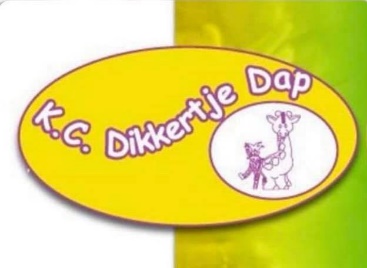 INSCHRIJFFORMULIER KC DIKKERTJE DAPINSCHRIJFFORMULIER KC DIKKERTJE DAPINSCHRIJFFORMULIER KC DIKKERTJE DAPINSCHRIJFFORMULIER KC DIKKERTJE DAPINSCHRIJFFORMULIER KC DIKKERTJE DAPINSCHRIJFFORMULIER KC DIKKERTJE DAPGEGEVENS KINDGEGEVENS KINDVoornaamVoornaamAchternaamAchternaamAdresAdres(Vermoedelijke) geboortedatum(Vermoedelijke) geboortedatumBSN-nummerBSN-nummerGewenste ingangsdatumGewenste ingangsdatumNaam geplaatst broertje/zusjeNaam geplaatst broertje/zusjeGEGEVENS OUDER/VERZORGER 1GEGEVENS OUDER/VERZORGER 1VoornaamVoornaamAchternaamAchternaamAdres (indien afwijkend)Adres (indien afwijkend)Telefoonnummer priveTelefoonnummer priveTelefoonnummer werkTelefoonnummer werkEmailadresEmailadresGeboortedatumGeboortedatumBSN-nummerBSN-nummerHandtekening voor akkoordHandtekening voor akkoordGEGEVENS OUDER/VERZORGER 2GEGEVENS OUDER/VERZORGER 2VoornaamVoornaamAchternaamAchternaamAdres (indien afwijkend)Adres (indien afwijkend)Telefoonnummer priveTelefoonnummer priveTelefoonnummer werkTelefoonnummer werkEmailadresEmailadresGeboortedatumGeboortedatumBSN-nummerBSN-nummerHandtekening  voor akkoordHandtekening  voor akkoordGEWENSTE OPVANGGEWENSTE OPVANGGEWENSTE OPVANGmaandagdinsdagwoensdagdonderdagvrijdagvrijdagDagopvang07.30 - 18.00 uur07.30 - 18.00 uurOchtendopvang07.30 - 13.00 uur07.30 - 13.00 uurMiddagopvang13.00 - 18.00 uur13.00 - 18.00 uurBijzonderhedenAutomatische incassoAutomatische incassoAutomatische incassoDoor ondertekening van dit formulier geeft u toestemming aan KC Dikkertje Dap om doorlopendeDoor ondertekening van dit formulier geeft u toestemming aan KC Dikkertje Dap om doorlopendeDoor ondertekening van dit formulier geeft u toestemming aan KC Dikkertje Dap om doorlopendeDoor ondertekening van dit formulier geeft u toestemming aan KC Dikkertje Dap om doorlopendeDoor ondertekening van dit formulier geeft u toestemming aan KC Dikkertje Dap om doorlopendeDoor ondertekening van dit formulier geeft u toestemming aan KC Dikkertje Dap om doorlopendeDoor ondertekening van dit formulier geeft u toestemming aan KC Dikkertje Dap om doorlopendeDoor ondertekening van dit formulier geeft u toestemming aan KC Dikkertje Dap om doorlopendeDoor ondertekening van dit formulier geeft u toestemming aan KC Dikkertje Dap om doorlopendeincasso-opdrachten te sturen naar uw bank om een bedrag van uw rekening af te schrijven wegensincasso-opdrachten te sturen naar uw bank om een bedrag van uw rekening af te schrijven wegensincasso-opdrachten te sturen naar uw bank om een bedrag van uw rekening af te schrijven wegensincasso-opdrachten te sturen naar uw bank om een bedrag van uw rekening af te schrijven wegensincasso-opdrachten te sturen naar uw bank om een bedrag van uw rekening af te schrijven wegensincasso-opdrachten te sturen naar uw bank om een bedrag van uw rekening af te schrijven wegensincasso-opdrachten te sturen naar uw bank om een bedrag van uw rekening af te schrijven wegensincasso-opdrachten te sturen naar uw bank om een bedrag van uw rekening af te schrijven wegensincasso-opdrachten te sturen naar uw bank om een bedrag van uw rekening af te schrijven wegensmaandtermijnen kinderopvang en aan uw bank om doorlopend een bedrag van uw rekening af temaandtermijnen kinderopvang en aan uw bank om doorlopend een bedrag van uw rekening af temaandtermijnen kinderopvang en aan uw bank om doorlopend een bedrag van uw rekening af temaandtermijnen kinderopvang en aan uw bank om doorlopend een bedrag van uw rekening af temaandtermijnen kinderopvang en aan uw bank om doorlopend een bedrag van uw rekening af temaandtermijnen kinderopvang en aan uw bank om doorlopend een bedrag van uw rekening af temaandtermijnen kinderopvang en aan uw bank om doorlopend een bedrag van uw rekening af temaandtermijnen kinderopvang en aan uw bank om doorlopend een bedrag van uw rekening af temaandtermijnen kinderopvang en aan uw bank om doorlopend een bedrag van uw rekening af teschrijven. Als u het niet eens bent met deze afschrijving kunt u deze laten terugboeken.schrijven. Als u het niet eens bent met deze afschrijving kunt u deze laten terugboeken.schrijven. Als u het niet eens bent met deze afschrijving kunt u deze laten terugboeken.schrijven. Als u het niet eens bent met deze afschrijving kunt u deze laten terugboeken.schrijven. Als u het niet eens bent met deze afschrijving kunt u deze laten terugboeken.schrijven. Als u het niet eens bent met deze afschrijving kunt u deze laten terugboeken.schrijven. Als u het niet eens bent met deze afschrijving kunt u deze laten terugboeken.Neem hiervoor binnen acht weken na afschrijving contact op met uw bank.Neem hiervoor binnen acht weken na afschrijving contact op met uw bank.Neem hiervoor binnen acht weken na afschrijving contact op met uw bank.Neem hiervoor binnen acht weken na afschrijving contact op met uw bank.Neem hiervoor binnen acht weken na afschrijving contact op met uw bank.Neem hiervoor binnen acht weken na afschrijving contact op met uw bank.Vraag uw bank naar de voorwaarden.Vraag uw bank naar de voorwaarden.Vraag uw bank naar de voorwaarden.NaamAdresWoonplaatsIBAN-nummerPlaats en datumHandtekening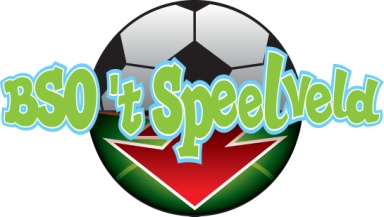 INSCHRIJFFORMULIER BSO 'T SPEELVELDINSCHRIJFFORMULIER BSO 'T SPEELVELDINSCHRIJFFORMULIER BSO 'T SPEELVELDINSCHRIJFFORMULIER BSO 'T SPEELVELDINSCHRIJFFORMULIER BSO 'T SPEELVELDINSCHRIJFFORMULIER BSO 'T SPEELVELDINSCHRIJFFORMULIER BSO 'T SPEELVELDGEGEVENS KINDGEGEVENS KINDVoornaamVoornaamAchternaamAchternaamAdresAdresGeboortedatumGeboortedatumBSN-nummerBSN-nummerGewenste ingangsdatumGewenste ingangsdatumNaam geplaatst broertje/zusjeNaam geplaatst broertje/zusjeGEGEVENS OUDER/VERZORGER 1GEGEVENS OUDER/VERZORGER 1VoornaamVoornaamAchternaamAchternaamAdres (indien afwijkend)Adres (indien afwijkend)Telefoonnummer priveTelefoonnummer priveTelefoonnummer werkTelefoonnummer werkEmailadresEmailadresGeboortedatumGeboortedatumBSN-nummerBSN-nummerHandtekening voor akkoordHandtekening voor akkoordGEGEVENS OUDER/VERZORGER 2GEGEVENS OUDER/VERZORGER 2VoornaamVoornaamAchternaamAchternaamAdres (indien afwijkend)Adres (indien afwijkend)Telefoonnummer priveTelefoonnummer priveTelefoonnummer werkTelefoonnummer werkEmailadresEmailadresGeboortedatumGeboortedatumBSN-nummerBSN-nummerHandtekening  voor akkoordHandtekening  voor akkoordGEWENSTE OPVANGGEWENSTE OPVANGGEWENSTE OPVANGmaandagdinsdagwoensdagdonderdagvrijdagVSO07.30 - 08.30 uur07.30 - 08.30 uurBSO ma/di/do/vr15.00 - 18.00 uur15.00 - 18.00 uurBSO wo12.00 - 18.00 uur12.00 - 18.00 uurLunchclub12.00 - 13.00 uur12.00 - 13.00 uurBijzonderhedenAutomatische incassoAutomatische incassoAutomatische incassoDoor ondertekening van dit formulier geeft u toestemming aan KC Dikkertje Dap om doorlopendeDoor ondertekening van dit formulier geeft u toestemming aan KC Dikkertje Dap om doorlopendeDoor ondertekening van dit formulier geeft u toestemming aan KC Dikkertje Dap om doorlopendeDoor ondertekening van dit formulier geeft u toestemming aan KC Dikkertje Dap om doorlopendeDoor ondertekening van dit formulier geeft u toestemming aan KC Dikkertje Dap om doorlopendeDoor ondertekening van dit formulier geeft u toestemming aan KC Dikkertje Dap om doorlopendeDoor ondertekening van dit formulier geeft u toestemming aan KC Dikkertje Dap om doorlopendeDoor ondertekening van dit formulier geeft u toestemming aan KC Dikkertje Dap om doorlopendeincasso-opdrachten te sturen naar uw bank om een bedrag van uw rekening af te schrijven wegensincasso-opdrachten te sturen naar uw bank om een bedrag van uw rekening af te schrijven wegensincasso-opdrachten te sturen naar uw bank om een bedrag van uw rekening af te schrijven wegensincasso-opdrachten te sturen naar uw bank om een bedrag van uw rekening af te schrijven wegensincasso-opdrachten te sturen naar uw bank om een bedrag van uw rekening af te schrijven wegensincasso-opdrachten te sturen naar uw bank om een bedrag van uw rekening af te schrijven wegensincasso-opdrachten te sturen naar uw bank om een bedrag van uw rekening af te schrijven wegensincasso-opdrachten te sturen naar uw bank om een bedrag van uw rekening af te schrijven wegensmaandtermijnen kinderopvang en aan uw bank om doorlopend een bedrag van uw rekening af temaandtermijnen kinderopvang en aan uw bank om doorlopend een bedrag van uw rekening af temaandtermijnen kinderopvang en aan uw bank om doorlopend een bedrag van uw rekening af temaandtermijnen kinderopvang en aan uw bank om doorlopend een bedrag van uw rekening af temaandtermijnen kinderopvang en aan uw bank om doorlopend een bedrag van uw rekening af temaandtermijnen kinderopvang en aan uw bank om doorlopend een bedrag van uw rekening af temaandtermijnen kinderopvang en aan uw bank om doorlopend een bedrag van uw rekening af temaandtermijnen kinderopvang en aan uw bank om doorlopend een bedrag van uw rekening af teschrijven. Als u het niet eens bent met deze afschrijving kunt u deze laten terugboeken.schrijven. Als u het niet eens bent met deze afschrijving kunt u deze laten terugboeken.schrijven. Als u het niet eens bent met deze afschrijving kunt u deze laten terugboeken.schrijven. Als u het niet eens bent met deze afschrijving kunt u deze laten terugboeken.schrijven. Als u het niet eens bent met deze afschrijving kunt u deze laten terugboeken.schrijven. Als u het niet eens bent met deze afschrijving kunt u deze laten terugboeken.schrijven. Als u het niet eens bent met deze afschrijving kunt u deze laten terugboeken.schrijven. Als u het niet eens bent met deze afschrijving kunt u deze laten terugboeken.Neem hiervoor binnen acht weken na afschrijving contact op met uw bank.Neem hiervoor binnen acht weken na afschrijving contact op met uw bank.Neem hiervoor binnen acht weken na afschrijving contact op met uw bank.Neem hiervoor binnen acht weken na afschrijving contact op met uw bank.Neem hiervoor binnen acht weken na afschrijving contact op met uw bank.Neem hiervoor binnen acht weken na afschrijving contact op met uw bank.Vraag uw bank naar de voorwaarden.Vraag uw bank naar de voorwaarden.Vraag uw bank naar de voorwaarden.NaamAdresWoonplaatsIBAN-nummerPlaats en datumHandtekening